ПАСПОРТ ДОСТУПНОСТИСтруктурного подразделения муниципального казенного учреждения культуры «Культурно – Досуговый центр «Мга»СЕЛЬСКИЙ  КЛУБ  д. ЛЕЗЬЕ187315, Российская Федерация, Ленинградская область, Кировский район, д. Сологубовка, д. 962017 год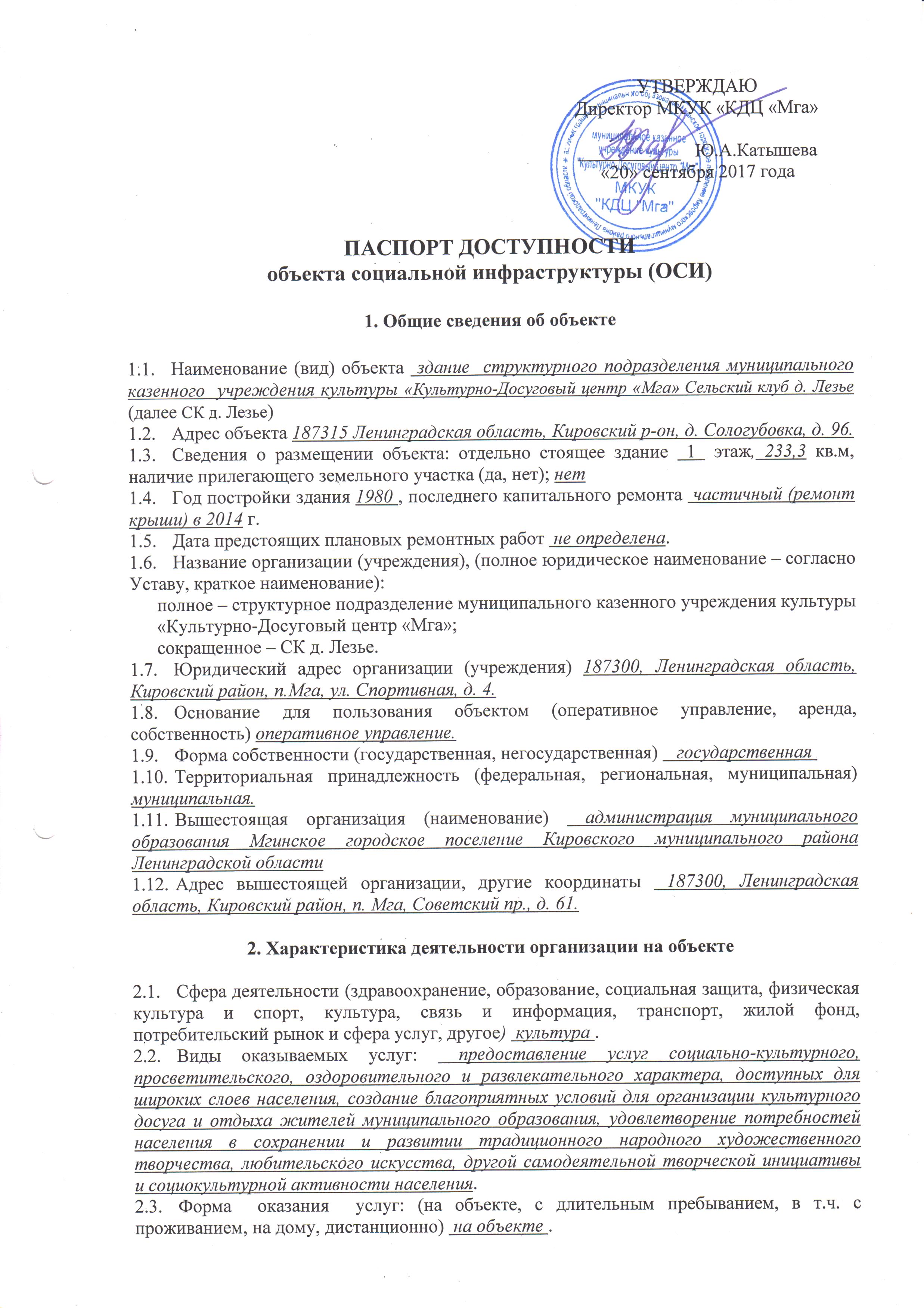 УТВЕРЖДАЮДиректор МКУК «КДЦ «Мга»___________   Ю.А.Катышева«20» сентября 2017 годаПАСПОРТ ДОСТУПНОСТИобъекта социальной инфраструктуры (ОСИ)1. Общие сведения об объектеНаименование (вид) объекта  здание  структурного подразделения муниципального  казенного  учреждения культуры «Культурно-Досуговый центр «Мга» Сельский клуб д. Лезье (далее СК д. Лезье)Адрес объекта 187315 Ленинградская область, Кировский р-он, д. Сологубовка, д. 96.    Сведения о размещении объекта: отдельно стоящее здание  1  этаж, 233,3 кв.м, наличие прилегающего земельного участка (да, нет); нет  Год постройки здания 1980 , последнего капитального ремонта  частичный (ремонт крыши) в 2014 г.Дата предстоящих плановых ремонтных работ  не определена.Название организации (учреждения), (полное юридическое наименование – согласно Уставу, краткое наименование):полное – структурное подразделение муниципального казенного учреждения культуры «Культурно-Досуговый центр «Мга»;сокращенное – СК д. Лезье.Юридический адрес организации (учреждения) 187300, Ленинградская область, Кировский район, п.Мга, ул. Спортивная, д. 4.    Основание для пользования объектом (оперативное управление, аренда, собственность) оперативное управление.Форма собственности (государственная, негосударственная)    государственная .     Территориальная принадлежность (федеральная, региональная, муниципальная)     муниципальная.Вышестоящая организация (наименование)  администрация муниципального образования Мгинское городское поселение Кировского муниципального района  Ленинградской областиАдрес вышестоящей организации, другие координаты  187300, Ленинградская область, Кировский район, п. Мга, Советский пр., д. 61. 	             2. Характеристика деятельности организации на объекте Сфера деятельности (здравоохранение, образование, социальная защита, физическая культура и спорт, культура, связь и информация, транспорт, жилой фонд, потребительский рынок и сфера услуг, другое)  культура .Виды оказываемых услуг:  предоставление услуг социально-культурного, просветительского, оздоровительного и развлекательного характера, доступных для широких слоев населения, создание благоприятных условий для организации культурного досуга и отдыха жителей муниципального образования, удовлетворение потребностей населения в сохранении и развитии традиционного народного художественного творчества, любительского искусства, другой самодеятельной творческой инициативы и социокультурной активности населения.Форма  оказания  услуг: (на объекте, с длительным пребыванием, в т.ч. с проживанием, на дому, дистанционно)  на объекте .                                                       Категории обслуживаемого населения по возрасту: (дети, взрослые трудоспособного возраста, пожилые; все возрастные категории)   все возрастные категорииКатегории обслуживаемых инвалидов: инвалиды, передвигающиеся на кресле-коляске, инвалиды с нарушениями опорно-двигательного аппарата, нарушениями зрения, нарушениями слуха, нарушениями зрения, нарушениями умственного развития, иныеПлановая мощность: посещаемость (количество обслуживаемых в день), вместимость, пропускная способность:в среднем - 22 человек (персонал - 2, посетители - 20),максимально – 52 человек (персонал – 2, посетители -50)Участие в исполнении ИПР инвалида, ребенка-инвалида (да, нет)   нет .3. Состояние доступности объектаПуть следования к объекту пассажирским транспортом (описать маршрут движения с использованием пассажирского транспорта)  нет , наличие адаптированного пассажирского транспорта к объекту    отсутствует . 3.2.    Путь к объекту от ближайшей остановки пассажирского транспорта:расстояние до объекта от остановки транспорта  320 м.время движения (пешком)  5  минут.наличие  выделенного от проезжей части пешеходного пути (да, нет), даперекрестки: нерегулируемые; информация на пути следования к объекту:  отсутствует; перепады высоты на пути: нет их обустройство для инвалидов на коляске:   нет3.3 Организация доступности объекта для инвалидов – форма обслуживания** - указывается один из вариантов: «А» доступность всех зон и помещений - универсальная, «Б» доступны специально выделенные участки и помещения, «ДУ» доступность условная: дополнительная помощь сотрудника, «ВНД» не организована доступность.3.4 Состояние доступности основных структурно-функциональных зон** Указывается: ДП-В - доступно полностью всем;  ДП-И (К, О, С, Г, У) – доступно полностью избирательно (указать категории инвалидов); ДЧ-В - доступно частично всем; ДЧ-И (К, О, С, Г, У) – доступно частично избирательно (указать категории инвалидов); ДУ - доступно условно, ВНД – временно недоступно3.5. ИТОГОВОЕ  ЗАКЛЮЧЕНИЕ о состоянии доступности ОСИ:     Объект признан условно доступным для всех категорий инвалидов. Условная доступность объекта обеспечена содействием сотрудников объекта, ответственных за сопровождение и оказание помощи инвалидам при посещении ими объекта.Полная доступность объекта может быть обеспечена при организация обучения сотрудников ответственных за сопровождение и оказание помощи инвалидам при посещении ими объекта, по оказанию необходимой квалифицированной помощи МНГ (знание специфики различных групп инвалидности и влияние её на способность передвижения внутри помещения, а так же на прилегающих территориях; умение использовать специальную технику при оказании помощи МНГ), а также выполнения следующих мероприятий:Вход (входы) в здание:обустроить ТСР для преодоления высоты входной площадки (0,17 м), а также наружного (0,10 м) и внутреннего порога (0,24 м) в тамбуре инвалидом-колясочником;установка на входной площадке поручни, хотя бы с одной стороны с уклоном не более 16,5%.установить комплексную информацию о пути движения со схемой расположения и функциональным назначением помещений;установить тактильные полосы перед входной площадкой вверху и внизу и за  0,6 м до площадки;установить звуковой маяк у входа в здание для маломобильных групп населения обеспечивающий доступ к зданию, к месту оказания предоставляемых услуг;продумать технические решения по установке навеса перед входом в здание;продумать невозможности решения проблемы с входом в здание через центральный вход, продумать обустройство входа для инвалидов-колясочников со стороны эвакуационного выхода;установить знак доступности учреждения (после устранения всех недочетов).Путь (пути) движения внутри здания (в т.ч. пути эвакуации)обозначение и обустройство зоны для колясок;установка тактильных полос по путям следования инвалидов в здании.Зоны целевого назначения здания (целевого посещения объекта):Зальная формапредусмотреть индивидуально освещаемые площадки для размещения при необходимости переводчиков жестового языка;для возможности участия в программах инвалидов на креслах-колясках необходимо продумать установку подъемного устройства для подъема на сцену;лестницы, ведущие на сцену, необходимо оборудовать с одной стороны двойными поручнями на высоте 0,7/0,9 м.Санитарно-гигиенические помещениярассмотреть возможность реконструкции здания для обустройства санитарно-гигиенического помещения.Система информации и связи (на всех зонах)- установить символы доступности во всех доступных для МГН помещениях;- установить указатели направления, указывающие путь к ближайшему доступному элементу (недоступные входы в здание, недоступные общественные уборные, выходы и лестницы, не являющиеся путями эвакуации инвалидов);- установить системы средств информации и сигнализации об опасности в помещениях, предназначенных для пребывания всех категорий инвалидов и на путях их движения;- предусмотреть визуальную, звуковую и тактильную информацию с указанием направления движения и мест получения услуги (они должны соответствовать требованиям ГОСТ Р 51671, ГОСТ Р 51264, а также учитывать требования СП 1.13130);- установить световые «маячки» внутри здания;- предусмотреть обеспечение непрерывности информации, своевременное ориентирование и однозначное опознание объектов и мест посещения;Кроме визуальной информации, необходимо предусмотреть звуковую сигнализацию и дублирование всех информационных обозначений рельефными знаками, размещенными рядом с дверью со стороны дверной ручки;- в вестибюле следует предусмотреть установку звуковых информаторов по типу телефонов-автоматов, которыми могут пользоваться посетители с недостатками зрения, и текстофонов для посетителей с дефектами слуха. Аналогично должны быть оснащены справочные всех видов, билетные кассы массовой продажи и т.п.;- в замкнутых пространствах здания различного функционального назначения, (например кабины уборной и т.п.), где инвалид, в том числе с дефектами слуха, может оказаться один, необходимо предусмотреть оборудование системы двусторонней связи с диспетчером или дежурным. Система двусторонней связи должна быть снабжена звуковыми и визуальными аварийными сигнальными устройствами. Снаружи такого помещения над дверью следует предусмотреть комбинированное устройство звуковой и визуальной (прерывистой световой) аварийной сигнализации. В таких помещениях (кабинах) должно предусматриваться аварийное освещение. Тревожный сигнал или извещатель должен выводиться в дежурную комнату.Рекомендуется для достижения полной доступности объекта и выполнения всех необходимых мероприятий разработать и согласовать с вышестоящей организацией План мероприятий по поэтапному повышению уровня доступности для инвалидов объекта социальной инфраструктуры – муниципального казенного учреждения культуры «Культурно-Досуговый центр «Мга» и предоставляемых им услуг «дорожная карта объекта» на 2017-2030 годы.4. Управленческое решение4.1.  Рекомендации по адаптации основных структурных элементов объекта*- указывается один из вариантов (видов работ): не нуждается; ремонт (текущий, капитальный); индивидуальное решение с ТСР (технические средства реабилитации); технические решения невозможны – организация альтернативной формы обслуживанияПериод проведения работ по мере поступления финансовых средств в рамках исполнения государственной программы «Социальная поддержка отдельных категорий граждан в Ленинградской области».                          (указывается наименование документа: программы, плана)Результат (по состоянию доступности) после выполнения работ по адаптации  доступно полностью (ДП). Оценка результата исполнения программы, плана (по состоянию доступности)     _____________________________________________________________________________Для принятия решения требуется, не требуется (нужное подчеркнуть):Техническая экспертиза; разработка проектно-сметной документации;Согласование с вышестоящей организациейСогласование с общественной организацией инвалидов.4.5. Информация может быть размещена (обновлена) на Карте доступности субъекта РФ дата  _________________  _______________________________________________________                                                                                            (наименование сайта, портала)5. Особые отметки5.1. Паспорт сформирован на основании:Анкета (информации об объекте) от  18  сентября 2017 годаАкта обследования объекта от 20 сентября 2017 года№п/пКатегория инвалидов(вид нарушения)Вариант организации доступности объекта(формы обслуживания)*1.Все категории инвалидов и МГН«ДУ»в том числе инвалиды:2передвигающиеся на креслах-колясках«ДУ»3с нарушениями опорно-двигательного аппарата«ДУ»4с нарушениями зрения«ДУ»5с нарушениями слуха«ДУ»6с нарушениями умственного развития«ДУ»№п /пОсновные структурно-функциональные зоныСостояние доступности, в том числе для основных категорий инвалидов**1Территория, прилегающая к зданию (участок)ДП-В2Вход (входы) в зданиеДУ и ДЧ-И (К)3Путь (пути) движения внутри здания (в т.ч. пути эвакуации)1 этаж – ДП-В4Зоны целевого назначения здания (целевого посещения объекта) ДУ4зальная формаДУ4сценаДЧ-И (С, Г,У)5Санитарно-гигиенические помещенияотсутствует6Система информации и связи (на всех зонах)ДЧ-И (О, К, У)ДУ (С, Г)7Пути движения к объекту (от остановки транспорта)ДП-В№п /пОсновные структурно-функциональные зоны объектаРекомендации по адаптации объекта (вид работы)*1Территория, прилегающая к зданию (участок)Не нуждается2Вход (входы) в зданиеИндивидуальное решение с ТСР3Путь (пути) движения внутри здания (в т.ч. пути эвакуации)Организационные мероприятия4Зона целевого назначения здания (целевого посещения объекта)Текущий ремонт, организационные мероприятия, ТСР5Санитарно-гигиенические помещения Реконструкция здания6Система информации на объекте (на всех зонах)Индивидуальное решение с ТСР7Пути движения  к объекту (от остановки транспорта)Не нуждается8Все зоны и участкиОрганизационные мероприятия, индивидуальное решение с ТСР